Tijd voor het 10-uurtje10 uur is traditioneel gezien dé tijd voor een lekkere pauzehap. Het is leuk om volop te variëren met bijvoorbeeld:Fruit, zoals appel, peer, banaan, kiwi, druiven, meloen, pruim en mandarijn.Groente, zoals worteltjes, komkommer, paprika, snoeptomaatjes en radijsjes.Volkoren- of bruinbrood,  volkoren knäckebröd of een mueslibol.
Variatietip: koop groente en fruit uit het seizoen. Kijk in de groente- en fruitkalender van Milieu Centraal.  Smakelijke voorbeeldenMeer tips voor het eten op school?Ga naar www.voedingscentrum.nl/etenopschool
Bron: Voedingscentrum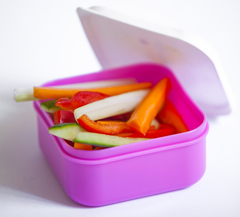 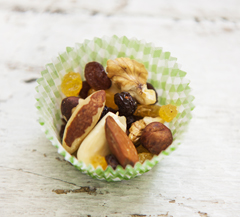 4-8 jaarWaterpret: een schijf watermeloen.Oosters genoegen: bakje met dadels en gedroogde abrikozen.Klein maar fijn: mini-bruinbolletje met light zuivelspread en een plakje komkommer.Gekleurde patatjes: reepjes van bijvoorbeeld komkommer, paprika en selderij in een leuk bakje. Gebruik verschillende kleuren en snijd alle rauwkost even lang en in dezelfde dikte.9-13 jaarCakeje anders: papieren cakevormpje met handje ongezouten studentenhaver of stukjes fruit. Een stukje huishoudfolie erover zorgt dat de inhoud niet uit het vormpje valt.Bakje banaan: bakje magere yoghurt met een halve banaan in stukjes.Rond in de mond: mini-mueslibol met halvarine of margarine en een plakje 30+ kaas.Fruitfeestje: blokjes fruit in een leuk bakje, zoals rode meloen en peer. Snijd het fruit allemaal even groot.